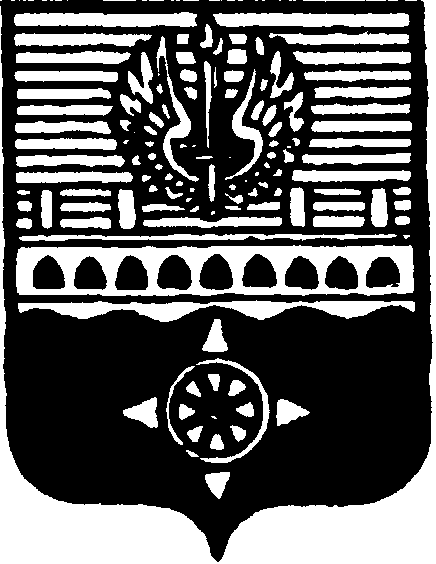 СОВЕТ ДЕПУТАТОВМУНИЦИПАЛЬНОГО ОБРАЗОВАНИЯ ГОРОД ВОЛХОВВОЛХОВСКОГО МУНИЦИПАЛЬНОГО РАЙОНАЛЕНИНГРАДСКОЙ ОБЛАСТИРЕШЕНИЕот 19 мая  2021 года                                                                                                     № 12Руководствуясь Федеральным законом от 26.07.2019 № 199-ФЗ «О внесении изменений в Бюджетный кодекс Российской Федерации в части совершенствования государственного (муниципального) финансового контроля, внутреннего финансового  контроля и внутреннего финансового аудита», Уставом МО город Волхов, рассмотрев  Протест Волховского городского прокурора от 16.03.2021 № 07-19-2021, Совет депутатов муниципального образования город Волхов Волховского муниципального района Ленинградской областирешил:	1. Внести изменения в решение Совета депутатов МО город Волхов от 17.12.2014 № 21 «Об утверждении Положения о бюджетном процессе в муниципальном образовании город Волхов Волховского муниципального контроля Ленинградской области», изложив пункт 2 статьи 51 Положения в следующей редакции:   «2. Одновременно с годовым отчетом об исполнении бюджета представляются пояснительная записка к нему, содержащая анализ исполнения бюджета и бюджетной отчетности, и сведения о выполнении государственного (муниципального) задания и (или) иных результатах использования бюджетных ассигнований, проект решения об исполнении бюджета, иная бюджетная отчетность об исполнении  бюджета МО город Волхов, иные документы, предусмотренные бюджетным законодательством Российской Федерации.».     2. Настоящее решение вступает в силу с момента его принятия и подлежит официальному опубликованию в сетевом издании «ПРО ВОЛХОВ».	    3. Контроль за исполнением настоящего решения возложить на постоянную депутатскую  комиссию по бюджету, налогам и экономическим вопросам.Главамуниципального образования город Волхов Волховского муниципального района  Ленинградской области                                                                                       Арутюнян А.Ю.  О внесении изменений в решение Совета депутатов МО город Волхов Волховского муниципального района от 17.12.2014 № 21 «Об утверждении Положения о бюджетном процессе в муниципальном образовании город Волхов Волховского муниципального района Ленинградской области»